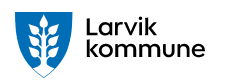 Søknad om økonomisk støtte til lokale folkehelsetiltakLes mer på: Folkehelsetiltak Søknaden sendes til: mette.daapan@larvik.kommune.no  Merkes: Folkehelsetiltak - søknadDato og underskrift:Tiltakets tittelBakgrunnSamarbeidspartnereSøknadsbeløp og budsjett (hva søkes det midler til og hvor mye?) Tidsplan (periode det søkes om midler for)Målsetning (bør beskrives i sammenheng med de fire samfunnsmålene i Handlingsprogram for folkehelse 2021-2022)MålgruppeBeskrivelse av tiltak eller prosjektEr tiltaket gratis?UtbetalingsinformasjonKonto: 
Ansvar: 
Funksjon: 
Prosjektnummer evt. kontonummer: ProsjektansvarligNavn: 
Arbeidssted: 
Telefon: 
E-post: 